March & April 2013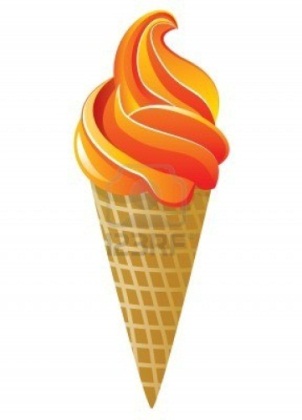 Language ArtsOver the next two months, we will work together on writing dinosaur research reports.  We will spend time learning how to gather and organize information and produce a final report. We will also continue to work on comparing and contrasting within and between texts, recognizing literary elements like fact, fiction and plot, and expanding our vocabularies.The second grade expectation is for children to read for at least 15 minutes each day (400+ minutes a month).  You can support your child by listening to him or her read and/or asking questions about the plot, setting or characters in what they are reading as well as asking them to compare or contrast what they are reading with other books or real-life events.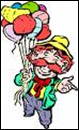   *Woodland’s School Carnival will be on Friday, March 15th from 5:30-8:30 PM.  There will be a raffle, games, prizes, food, and other fun activities.  Please try to make time to stop by with your families.  This is a fun event for kids and adults.  We hope to see you there! You can sign up to volunteer at: MATHIn March and April, the children will:-use decimal notation to write the value of a group of dollars and coins-add, making new tens and hundreds-add money amounts to $9.99-subtract, ungrouping tens and hundreds-solve story problems with multi-digit addition or subtraction-learn multiplication conceptsIn Other NEWS…*We are studying Balancing and Weighing in science this month. In the unit, the children will expand their understanding of the relationship between balance and weight as they explore activities in balancing, comparing, and weighing. Their experiences will introduce them to a variety of concepts and skills such as:-balance is affected by the amount of weight, the position of the weight, and the position of the fulcrum-the weight of an object is not determined by its size- an equal-arm balance can be used to compare and weighwww.http:/vols.pt/SpVFZi